2016 Quantified Farm Conference – “The Next Generation of Farming”December 7 - 9, 2016The Rimrock Resort Hotel, Banff | ABhttp://www.quantifiedfarm.caDay 1 - December 8, 2016 07:30 – 08:30	Registration & Networking Breakfast 08:30 – 08:45	Welcome & Opening Remarks – Remi Schmaltz, CEO & Co-Founder, Decisive Farming 08:45 – 09:00	Growing Super Humans – Tasha Schmaltz, Chief Product Officer, Decisive Farming Tasha Schmaltz, Decisive Farming's Chief Product Officer sets the stage for the Quantified Farm's "Next Generation" theme with a presentation on the unique path taken to become a farmer.09:00 – 10:00	Panel Session – Innovation, Revolution & Evolution: The Next Generation of Precision Farming & AgronomyAgronomy and precision farming have evolved rapidly over the past two decades. GIS, cloud data and mobile technologies have also exploded in use and accessibility. For those who farmed through this evolution, this was an era of either taking a chance on new tech, or taking a wait and see approach before adopting. For the growers who are looking at handing off the farm operation to the next generation, those 'digital natives' accept and incorporate new technologies in all aspects of their lives. How could the next generation make the most of the innovations to come and avoid the pitfalls that are inherent? Our experts have the answer to this and more! Garth Donald, Manager of Agronomy, Decisive FarmingDan Clarke, Executive Vice President, A&L LabsTrish Meyers, Knowledge & Innovation Manager – Crop Supplies, Federated Co-operatives Ltd. Colin Rush, Independent Director & Senior Advisor, Clean Seed CapitalModerator: Jim Wood, Vice President – Agriculture, Rocky Mountain Equipment10:00 – 10:30	“Trumponomics & Agricultural Markets” – CME Group		Erik Norland, Senior Economist and Executive Director10:30 – 11:15	Refreshments & Networking Break –  Sponsored by AnyQuip11:15 – 12:15	Technology Showcase: Innovations in Ag TechGetting tech savvy and staying on top of new developments is not easy. Explore the latest innovations in ag tech and learn how they can make a positive impact on your business.  Our Tech Showcase features short format presentations from a cross section of interesting technology companies that growers will want to know about.Presenters:Agrimatics –Ian Meier, CEOAnyquip – Jennifer Lussier, CMODecisive Farming – Tasha Schmaltz, Chief Product OfficerZayfti – Karl Gartly, CEO12:15 – 13:00	Networking Lunch – Sponsored by A&L Labs13:00 – 14:00	Keynote Speaker – Warren MacDonald, World Renowned Entrepreneur, Adventurer, Motivational Speaker & Survivor"The Challenge of Change: Finding Opportunity in Adversity" We've all heard it a million times; "change is constant", "the only certainty in life is change", "change or perish". We all know it; what we need is for someone to show us how to deal with it. Warren explains how the challenges brought on by change hold endless opportunities for innovation and personal and professional growth, and that it's the challenges we face that build the resilience we need as we're asked to do more, with less. Warren is living proof that it is possible to not just survive, but to thrive despite adversity.14:00 – 14:45	Refreshments & Networking Break – Sponsored by Agrimatics14:45 – 15:15	“Market Insights:  World Wheat & Oilseeds Outlook” – INTL FCStone Financial Inc.		Mike O’Dea, Risk Management Consultant15:15 – 15:45	“Top Banking Mistakes: Farm Edition & Remote Online Services” – TD Bank Georgina Lutterodt, Manager – Cash Management, Agriculture ServicesKelly Toft, District Manager – Alberta South, Agriculture Services15:45 – 16:15	“Closing the Loop: From Farm to Farm” – PARK Distillery 		Stavros Karlos, Councillor, Banff | Part Owner, PARK Distillery16:15  		Day One Wrap Up		Remi Schmaltz, CEO and Co-Founder, Decisive Farming18:30 – 00:00	Eat, Drink & Connect – PARK Distillery		219 Banff Avenue, Banff | ABDay 2 - December 9, 201608:00 – 09:00	Networking Breakfast – Sponsored by FP Genetics09:00 – 10:00     Panel Session – Strategic Succession Planning by CAFAFamilies are the heart of farming. Handing the reins to the next generation isn’t as easy as it sounds, and can quickly get complicated by things like finances, vision, and human nature. This panel of CAFA members has tax specialists, family mediators, insurance specialists, and legal professionals who will guide you through the important process of Succession Planning. Learn where to start the process, how to avoid common stumbling blocks, and how to ensure a successful future for your family, your farm, and your retirement plan!Gord Colledge, Mediator and Farm Advisor, Advance Communications Ltd., CAFAAllan Sawiak, Partner, Kingston Ross Pasnak LLP, CAFAJonathan Small, Farm Management Consultant, MNP LLP, CAFABob Beach, Founder, Bob Beach Insurance Inc., CAFAModerator: Colin Simmons, Partner, Counsel West LLP, CAFA10:00 – 10:30	Speaker – Steve McQueen, Canadian Independent Agronomist – Emerald BioAgriculture Corporation, CAFA“From Toys to Tools to Transition: Turning Raw Data into Actionable Knowledge on the Farm” 10:30 – 11:15	Refreshments & Networking Break – Sponsored by Glacier Farm Media11:15 – 11:45	“Water Management & Geomatics” – Rocky Mountain Equipment Curtis Parks, General Manager – GeomaticsSteve Gillis, Ag Tech Sales Specialist11:45 – 12:45	Networking Lunch – Sponsored by CME Group12:45 – 13:15 	“To Infinity and Beyond – The Future of Banking Relationships”– ATB Financial David Hirch, Director of Products and Pricing13:15 – 14:15	Panel Session – Environmental & Market Drivers for Whole Farm SustainabilityWhat does sustainability mean to you, as a grower? What about “Whole Farm Sustainability”? Why should you care? Expert panelists will show you how there is more than just the environment at stake. Your business, the bottom line, and your legacy may be on the line, but there is no shortage of tools, technology, guidance and policy rumblings to help you capitalize on the situation and achieve success!Erin Gowriluk, Government Relations & Policy Manager, Alberta Wheat CommissionPaul Watson, Director, Environmental Farm Plan AlbertaCandace Vinke, Sustainability Specialist, Viresco SolutionsModerator: John Snell, Executive Vice President, INTL FCStone14:15 – 14:30	Closing Remarks – Remi Schmaltz, CEO & Co-Founder, Decisive Farming      Thank You to Our 2016 SponsorsLead Sponsor: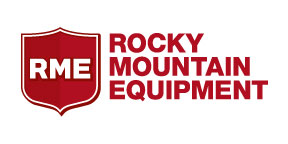 Platinum Sponsor: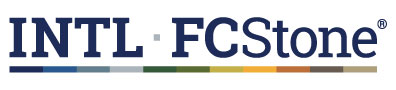 Gold Sponsors: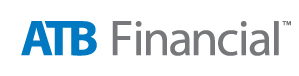 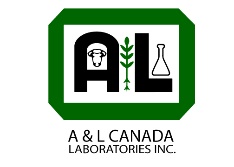 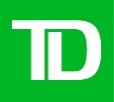 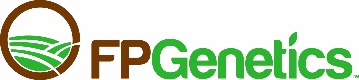 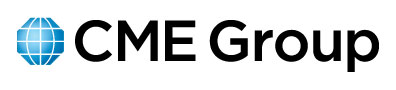 Silver Sponsor: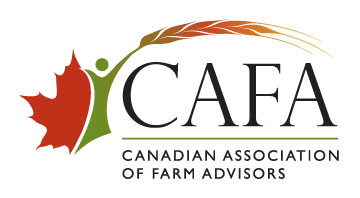 Bronze Sponsors: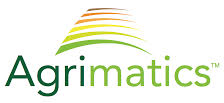 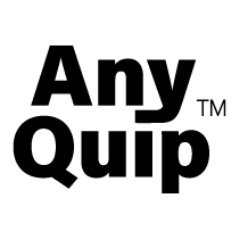 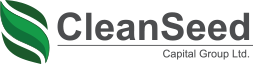 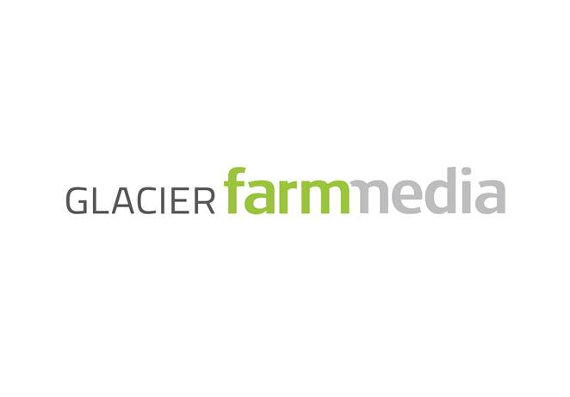 Media Partner: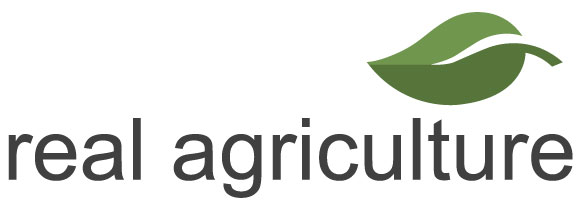 